_________________________________________________________________________________________________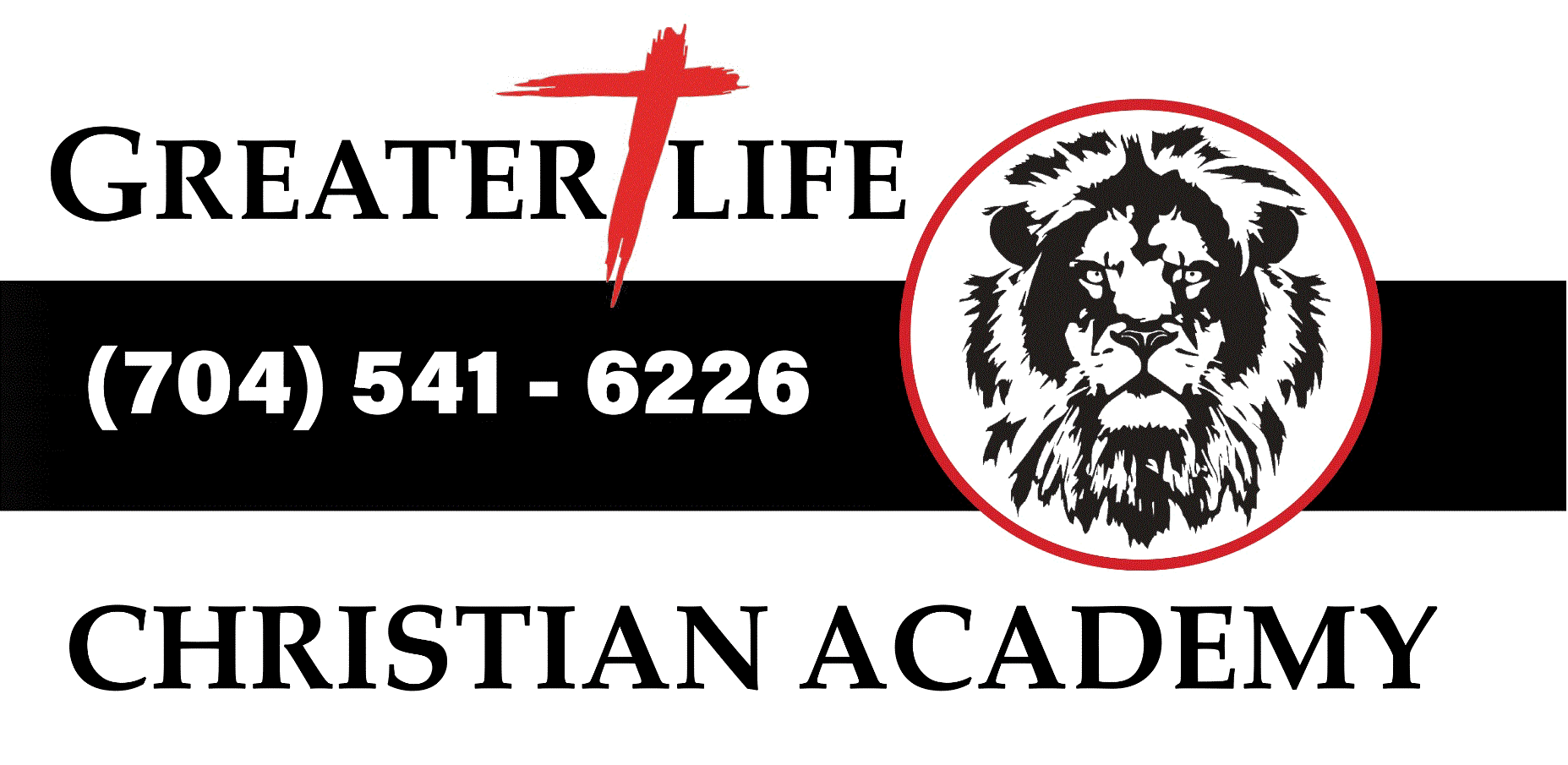 ALLERGY NOTIFICATION FORMChild’s Name: ___________________________________________________________________________________________________ No known allergies____________ Allergies to ________________________________________________________________________________________________________________________________________________________________________________________________________________________________________________________________________________Regular Medication ______________________________________________________________________________________________________________________________________________________________________________________________________________________________________________________________________________________Action to be taken by Greater Life Baptist Church in the event of an allergic reaction:________________________________________________________________________________________________________________________________________________________________________________________________________________________________________________________________________________________________________________________________________________________________________________________________________Medical Insurance Provider ___________________________________________________________________________Group or Policy Holder Number ________________________________________________________________________I hereby give permission for Greater Life Baptist Church to treat my child as outlined above in the event of an allergic reaction._____________________________________________		_____________________________________________Signature							Date